SVOZ ODPADŮ V OBCI ZVOLE V ROCE 2023SMĚSNÝ KOMUNÁLNÍ ODPAD		PLASTY   				5.1.2023			13.7.2023		10.1.2023		18.7.202326.1.2023		3.8.2023			31.1.2023		8.8.2023	16.2.2023		24.8.2023		21.2.2023		29.8.20239.3.2023			14.9.2023		14.3.2023		19.9.202330.3.2023		5.10.2023		4.4.2023			10.10.202320.4.2023		26.10.2023		25.4.2023		31.10.202311.5.2023		16.11.2023		16.5.2023		21.11.20231.6.2023			7.12.2023		6.6.2023			12.12.202322.6.2023		28.12.2023		27.6.2023		2.1.2024VELKOOBJEMOVÝ  A NEBEZPEČNÝ ODPAD    	29.3.2023 – 1.4.2023						4.10.2023 - 7.10.2023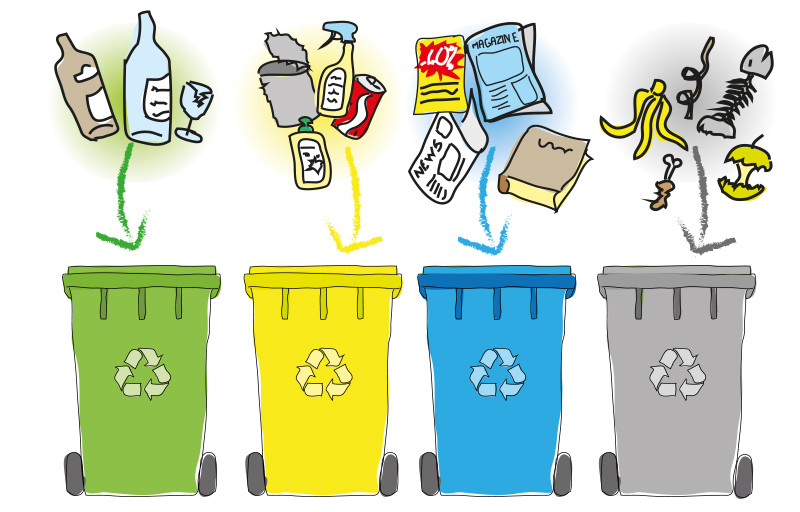 